به نام ایزد  دانا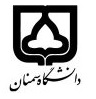 (کاربرگ طرح درس)                   تاریخ بهروز رسانی:    دی 1400           دانشکده     علوم انسانی                                               نیمسال اول سال تحصیلی 1400-1401بودجهبندی درسمقطع: کارشناسی□  کارشناسی ارشد□  دکتری□مقطع: کارشناسی□  کارشناسی ارشد□  دکتری□مقطع: کارشناسی□  کارشناسی ارشد□  دکتری□تعداد واحد: نظری 2 عملیتعداد واحد: نظری 2 عملیفارسی: دین بودافارسی: دین بودانام درسپیشنیازها و همنیازها:پیشنیازها و همنیازها:پیشنیازها و همنیازها:پیشنیازها و همنیازها:پیشنیازها و همنیازها:لاتین:لاتین:نام درسشماره تلفن اتاق:شماره تلفن اتاق:شماره تلفن اتاق:شماره تلفن اتاق:مدرس/مدرسین: جعفر فلاحیمدرس/مدرسین: جعفر فلاحیمدرس/مدرسین: جعفر فلاحیمدرس/مدرسین: جعفر فلاحیمنزلگاه اینترنتی:منزلگاه اینترنتی:منزلگاه اینترنتی:منزلگاه اینترنتی:پست الکترونیکی: fallahijafar@gmail.comپست الکترونیکی: fallahijafar@gmail.comپست الکترونیکی: fallahijafar@gmail.comپست الکترونیکی: fallahijafar@gmail.comبرنامه تدریس در هفته و شماره کلاس:برنامه تدریس در هفته و شماره کلاس:برنامه تدریس در هفته و شماره کلاس:برنامه تدریس در هفته و شماره کلاس:برنامه تدریس در هفته و شماره کلاس:برنامه تدریس در هفته و شماره کلاس:برنامه تدریس در هفته و شماره کلاس:برنامه تدریس در هفته و شماره کلاس:اهداف درس:اهداف درس:اهداف درس:اهداف درس:اهداف درس:اهداف درس:اهداف درس:اهداف درس:امکانات آموزشی مورد نیاز:امکانات آموزشی مورد نیاز:امکانات آموزشی مورد نیاز:امکانات آموزشی مورد نیاز:امکانات آموزشی مورد نیاز:امکانات آموزشی مورد نیاز:امکانات آموزشی مورد نیاز:امکانات آموزشی مورد نیاز:امتحان پایانترمامتحان میانترمارزشیابی مستمر(کوئیز)ارزشیابی مستمر(کوئیز)فعالیتهای کلاسی و آموزشیفعالیتهای کلاسی و آموزشینحوه ارزشیابینحوه ارزشیابی5877درصد نمرهدرصد نمرهآرمسترانگ، کارن، بودا، نسترن پاشایی، فراروانآرمسترانگ، کارن، بودا، نسترن پاشایی، فراروانآرمسترانگ، کارن، بودا، نسترن پاشایی، فراروانآرمسترانگ، کارن، بودا، نسترن پاشایی، فراروانآرمسترانگ، کارن، بودا، نسترن پاشایی، فراروانآرمسترانگ، کارن، بودا، نسترن پاشایی، فراروانمنابع و مآخذ درسمنابع و مآخذ درستوضیحاتمبحثشماره هفته آموزشیبحرانِ دینی در اواخر دورۀ ودایی در هند1زمینه و زمانۀ بودا2داستانِ حیاتِ بودا در منابع سنتی3جستجوی بودا در دمههای یوگایی4انتا و مفهومِ خود5انتا و مفهوم خود6سه حقیقت بودایی7پرتیتیود سمودپاده8میان ترم9چهار حقیقت شریف10راه شریف هشت گانه11پس از بودا12مهایانه13راههای نجات در مهایانه14بودیستوهیانه15تهیت16